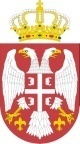 Установа за одрасле и старије"Гвозден Јованчићевић"Фах: 012/337-499Интернет страница: www.velikipopovac.org.rsВелики ПоповацКОНКУРСНA ДОКУМЕНТАЦИЈAЈАВНА НАБАВКА- ДОБРАНАБАВКА ЕЛЕКТРИЧНЕ ЕНЕРГИЈЕ ЗА ПОТРЕБЕ УСТАНОВЕ ЗА 2020 годинуЈАВНА НАБАВКА МАЛЕ ВРЕДНОСТИЈН.БР.5/20Велики Поповац,мај 2020. годинеНа основу чл. 39. и 61. Закона о јавним набавкама („Сл. гласник РС” бр. 124/2012,14/15 и 68/15 у даљем тексту: Закон), и члана 6. Правилника о обавезним елементима конкурсне документације у поступцима јавних набавки и начину доказивања испуњености услова („Сл. гласник РС” бр. 86/15), Одлуке о покретању поступка јавне набавке мале вредности  број: 500/1 од 23 .04.2020.године и Решења о образовању комисије за јавну набавку бр: 500/2  од  23 .04.2020.године  припремљена је:КОНКУРСНА ДОКУМЕНТАЦИЈА ЗА ЈАВНУ НАБАВКУ МАЛЕ ВРЕДНОСТИ - ДОБАРАНАБАВКА ЕЛЕКТРИЧНЕ ЕНЕРГИЈЕ ЗА ПОТРЕБЕ УСТАНОВЕ ЗА 2020 ГОДИНУ ЈН. БР. 5/20Конкурсна документација садржи: 35 страна          Поступак јавне набавке мале вредности добара – Набавка електричне енергије за                                                                                                                                                        потребе Установе                                                                           ЈН.БР. 5/20I   ОПШТИ ПОДАЦИ О ЈАВНОЈ НАБАВЦИ Подаци о наручиоцуНаручилац: Установа за одрасле и старије „ Гвозден Јованчићевић“ Адреса: Велики Поповац, 12300 Петровац на Млави Интернет страница www.velikipopovac.org.rs       2. Врста поступка јавне набавкеПредметна јавна набавка се спроводи у поступку јавне набавке мале вредности, у складу са Законом и подзаконским актима којима се уређују јавне набавке.      3. Предмет јавне набавкеПредмет јавне набавке бр.5/20 је набавка добара – ( Набавка електричне енергије за потребе Установе- ОРН -09310000 )      4. Контакт (лице или служба) Лице (или служба) за контакт: Драгана Поповић 062/766-197Е – mail адреса : vpopovacsu@verat.net , факс 012/337-499       5. Рокови: Рок за подношење понуда је до 03.06.2020. године до 10.00 часоваЈавно отварање понуда је 03.06.2020. године у 10.15 часова6.  Јавна набавка није обликована по партијама 7. Конкурсну документацију саставила комисија у саставу: Драгана Поповић, Жељко Здравковић, Дарко Остојић, Мирела Стевић, Дејан Милошевић,  Ружица Голубовић.      Поступак јавне набавке мале вредности добара – Набавка електричне енергије за                                                                                                                                                        потребе Установе                                                                           ЈН.БР. 5/20II  ВРСТА, ТЕХНИЧКЕ КАРАКТЕРИСТИКЕ, КВАЛИТЕТ, КОЛИЧИНА И ОПИС ДОБАРА, РАДОВА ИЛИ УСЛУГА, НАЧИН СПРОВОЂЕЊА КОНТРОЛЕ И ОБЕЗБЕЂИВАЊА ГАРАНЦИЈЕ КВАЛИТЕТА, РОК ИЗВРШЕЊА ИЛИ ИСПОРУКЕ ДОБАРА, ЕВЕНТУАЛНЕ ДОДАТНЕ УСЛУГЕ И СЛ.Врста добара:Електрична енергија.Техничке карактеристике:У складу са документом Правила о раду тржишта ("Службени гласник РС", бр.120/2012)Врста продаје: стална, гарантована и одређена на основу остварене потрошње Наручиоца, на месту примопредаје током испоруке.Квалитет:Врста и ниво квалитета испоруке електричне енергије у складу  са Правилима о раду преносног системе и изменама и допунама Правила о раду преносног система("Службени гласник РС",бр. 3/2012), Правилима о раду дистрибутивног система и Уредбе о условима испоруке и снабдевања електричном енергијом (" Службени гласник РС", бр.63/2013).Количина и опис добара:Количина електричне енергије одређиваће се на основу остварене потрошње Наручиоца на местима примопредаје током периода снабдевања.5. Рок испоруке добара:Од дана закључивања уговора на период од годину дана.Обавезе понуђача:Понуђач је дужан да уз понуду достави и Изјаву на свом меморандуму, потписану од стране одговорног лица понуђача и оверену печатом, којом се обавезује да ће, уколико му буде додељен уговор у предметном поступку јавне набавке, поступити у складу са чланом 188. став 3. Закона о енергетици, односно да ће одмах по потписивању уговора закључити:1. Уговор о приступу систему са оператором система на који је објекат Наручиоца прикључен, као и :2. Уговор којим преузима балансну одговорност за места примопредаје крајњег купца.                 III ТЕХНИЧКА ДОКУМЕНТАЦИЈА И ПЛАНОВИ                                       (  Не садржи- није примерено овој јавној набавци )              Поступак јавне набавке мале вредности добара – Набавка електричне енергије за                                                                                                                                                        потребе Установе                                                                           ЈН.БР. 5/20IV.  УСЛОВИ ЗА УЧЕШЋЕ У ПОСТУПКУ ЈАВНЕ НАБАВКЕ ИЗ ЧЛ. 75. И 76. ЗАКОНА И УПУТСТВО КАКО СЕ ДОКАЗУЈЕ ИСПУЊЕНОСТ ТИХ УСЛОВАУСЛОВИ ЗА УЧЕШЋЕ У ПОСТУПКУ ЈАВНЕ НАБАВКЕ ИЗ ЧЛ. 75. ЗАКОНАОбавезни услови за учешће у поступку јавне набавке одређени су чланом 75. став 1. Закона и у складу са наведеним чланом понуђач мора доказивати:Право на учешће у поступку предметне јавне набавке има понуђач који испуњава обавезне услове за учешће у поступку јавне набавке дефинисане чл. 75. Закона, и то:Да је регистрован код надлежног органа, односно уписан у одговарајући регистар (чл. 75. ст. 1. тач. 1) Закона);Да он и његов законски заступник није осуђиван за неко од кривичних дела као члан организоване криминалне групе, да није осуђиван за кривична дела против привреде, кривична дела против животне средине, кривично дело примања или давања мита, кривично дело преваре (чл. 75. ст. 1. тач. 2) Закона);Да је измирио доспеле порезе, доприносе и друге јавне дажбине у складу са прописима Републике Србије или стране државе када има седиште на њеној територији (чл. 75. ст. 1. тач. 4) Закона);Понуђач је дужан да при састављању понуде изричито наведе да је поштовао обавезе које произлазе из важећих прописа о заштити на раду, запошљавању и условима рада, заштити животне средине, као и да нема забрану обављања делатности која је на снази у време подношења понуде. (чл. 75. ст. 2. Закона).Да понуђач има важећу дозволу надлежног органа за обављање делатности која је предмет јавне набавке, ако је таква дозвола предвиђена посебним прописом (чл. 75. ст. 1. тач. 5) Закона): Лиценца за трговину електричном енергијом на тржишту електричне енергије издату од Агенцијe за енергетику РС и потврду исте Агенције да је та лиценца још увек важећа; 1.2. Понуђач који учествује у поступку предметне јавне набавке, мора испунити додатне услове за учешће у поступку јавне набавке,  дефинисане чл. 76. Закона, и то: ПО ДАТОЈ НАБАВЦИ СЕ НЕ ЗАХТЕВАЈУ ДОДАТНИ УСЛОВИ.          1.3.Уколико понуђач подноси понуду са подизвођачем, у складу са чланом 80. Закона, подизвођач мора да испуњава обавезне услове из члана 75. став 1. тач. 1) до 4) Закона и услов из члана 75. став 1. тачка 5) Закона, за део набавке који ће понуђач извршити преко подизвођача.         1.4.Уколико понуду подноси група понуђача, сваки понуђач из групе понуђача, мора да испуни обавезне услове из члана 75. став 1. тач. 1) до 4) Закона, а додатне услове испуњавају заједно.Услов из члана 75. став 1. тач. 5) Закона, дужан је да испуни понуђач из  групе понуђача којем је поверено извршење дела набавке за који је неопходна испуњеност тог услова.УПУТСТВО КАКО СЕ ДОКАЗУЈЕ ИСПУЊЕНОСТ УСЛОВАИспуњеност обавезних услова за учешће у поступку предметне јавне набавке, понуђач доказује достављањем следећих доказа:Услов из чл. 75. ст. 1. тач. 1) Закона - Доказ::Правна лица: Извод из регистра Агенције за привредне регистре, односно извод из регистра надлежног привредног суда; Предузетници: Извод из регистра Агенције за привредне регистре, односно извод из одговарајућег регистра.Услов из чл. 75. ст. 1. тач. 2) Закона - Доказ: Правна лица: 1) Извод из казнене евиденције, односно уверењe основног суда на чијем подручју се налази седиште домаћег правног лица, односно седиште представништва или огранка страног правног лица, којим се потврђује да правно лице није осуђивано за кривична дела против привреде, кривична дела против животне средине, кривично дело примања или давања мита, кривично дело преваре. Напомена: Уколико уверење Основног суда не обухвата податке из казнене евиденције за кривична дела која су у надлежности редовног кривичног одељења Вишег суда, потребно је поред уверења Основног суда доставити И УВЕРЕЊЕ ВИШЕГ СУДА на чијем подручју је седиште домаћег правног лица, односно седиште представништва или огранка страног правног лица, којом се потврђује да правно лице није осуђивано за кривична дела против привреде и кривично дело примања мита; 2) Извод из казнене евиденције Посебног одељења за организовани криминал Вишег суда у Београду, којим се потврђује да правно лице није осуђивано за неко од кривичних дела организованог криминала; 3) Извод из казнене евиденције, односно уверење надлежне полицијске управе МУП-а, којим се потврђује да законски заступник понуђача није осуђиван за кривична дела против привреде, кривична дела против животне средине, кривично дело примања или давања мита, кривично дело преваре и неко од кривичних дела организованог криминала (захтев се може поднети према месту рођења или према месту пребивалишта законског заступника). Уколико понуђач има више законских заступника дужан је да достави доказ за сваког од њих. Предузетници и физичка лица: Извод из казнене евиденције, односно уверење надлежне полицијске управе МУП-а, којим се потврђује да није осуђиван за неко од кривичних дела као члан организоване криминалне групе, да није осуђиван за кривична дела против привреде, кривична дела против животне средине, кривично дело примања или давања мита, кривично дело преваре (захтев се може поднети према месту рођења или према месту пребивалишта).Докази не могу бити старији од два месеца пре отварања понуда.Услов из чл. 75. ст. 1. тач. 4) Закона - Доказ: Уверење Пореске управе Министарства финансија да је измирио доспеле порезе и доприносе и уверење надлежне управе локалне самоуправе да је измирио обавезе по основу изворних локалних јавних прихода или потврду надлежног органа да се понуђач налази у поступку приватизације. Докази не могу бити старији од два месеца пре отварања понуда.Услов из члана чл. 75. ст. 2.  - Понуђач је дужан да при састављању понуде изричито наведе да је поштовао обавезе које произилазе из важећих прописа о заштити на раду, запошљавању и условима рада, заштити животне средине, као и да нема забрану обављања делатности која је на снази у време подношења понуде. Доказ: Потписан и оверен Oбразац изјаве ( Образац 5 у конкурсној документацији). Изјава мора да буде потписана од стране овлашћеног лица понуђача и оверена печатом. Уколико понуду подноси група понуђача, Изјава мора бити потписана од стране овлашћеног лица сваког понуђача из групе понуђача и оверена печатом.Услов из чл. 75. ст. 1. тач. 5) Закона – Доказ: Лиценца за трговину електричном енергијом на тржишту електричне енергије издату од Агенцијe за енергетику РС и потврду исте Агенције да је та лиценца још увек важећа.Уколико понуду подноси група понуђача понуђач је дужан да за  сваког члана групе достави наведене доказе да испуњава услове из члана 75. став 1. тач. 1) до 4) , а доказ из члана 75. став 1. тач. 5) Закона, дужан је да достави понуђач из групе понуђача којем је поверено извршење дела набавке за који је неопходна испуњеност тог услова.Додатне услове група понуђача испуњава заједно.Уколико понуђач подноси понуду са подизвођачем, понуђач је дужан да за подизвођача достави доказе да испуњава услове из члана 75. став 1. тач. 1) до 4) Закона.Наведене доказе о испуњености услова понуђач може доставити у виду неоверених копија, а наручилац може пре доношења одлуке о додели уговора да тражи од понуђача, чија је понуда на основу извештаја за јавну набавку оцењена као најповољнија, да достави на увид оригинал или оверену копију свих или појединих доказа.Ако понуђач у остављеном, примереном року који не може бити краћи од пет дана, не достави на увид оригинал или оверену копију тражених доказа, наручилац ће његову понуду одбити као неприхватљиву.Имајући у виду чињеницу да се од 01. септембра 2013.године примењује Правилник о садржини Регистра понуђача и документацији која се подноси уз пријаву за регистрацију понуђача ( „ Сл. Гласник РС “, бр.75/2013), лица која су уписана у Регистар понуђача нису дужна да приликом подношења понуде доказују испуњеност обавезних услова за учешће у поступку јавне набавке, прописане чланом 75. став 1.тач.1) до 4) Закона о јавним набавкама. Наручилац ће на интернет страници Агенције за привредне регистре да провери да ли је лице које поднесе понуду уписано у Регистар понуђача.Понуђач ће у својој понуди јасно навести да се налазе у регистру понуђача.Уколико је доказ о испуњености услова електронски документ, понуђач доставља копију електронског документа у писаном облику, у складу са законом којим се уређује електронски документ, осим уколико подноси електронску понуду када се доказ доставља у изворном електронском облику.Ако се у држави у којој понуђач има седиште не издају тражени докази, понуђач може, уместо доказа, приложити своју писану изјаву, дату под кривичном и материјалном одговорношћу оверену пред судским или управним органом, јавним бележником или другим надлежним органом те државе.Ако понуђач има седиште у другој држави, наручилац може да провери да ли су документи којима понуђач доказује испуњеност тражених услова издати од стране надлежних органа те државе.Понуђач је дужан да без одлагања писмено обавести наручиоца о било којој промени у вези са испуњеношћу услова из поступка јавне набавке, која наступи до доношења одлуке, односно закључења уговора, односно током важења уговора о јавној набавци и да је документује на прописани начин.              Поступак јавне набавке мале вредности добара – Набавка електричне енергије за                                                                                                                                                        потребе Установе                                                                           ЈН.БР. 5/20V  КРИТЕРИЈУМИ ЗА ДОДЕЛУ УГОВОРАИзбор најповољније понуде ће се извршити применом критеријума „Најнижа понуђена цена“. Избор најповоније понуде применом критеријума " Најниже понуђена цена" подразумева рангирање понуда, само и искључиво, на основу тога колики је укупни  износ цена понуђен за процењене количине без ПДВ-а. Односно укупна  цена kWh електричне енергије ВТ + укупна цена  електричне енергије НТ , за процењене количине  без ПДВ-а.Уколико две или више понуда имају исту најнижу понуђену цену, као најповољнија биће изабрана понуда оног понуђача који је понудио дужи рок важења понуде, у случају истог рока важења понуде као најповољнија биће изабрана понуда оног понуђача који понуди дужи рок плаћања. Уколико ни након примене горе наведеног резервног елемента критеријума није могуће донети одлуку о додели уговора, наручилац ће уговор доделити понуђачу који буде извучен путем жреба. Наручилац ће писмено обавестити све понуђаче који су поднели понуде о датуму када ће се одржати извлачење путем жреба. Жребом ће бити обухваћене само оне понуде које имају једнаку најнижу понуђену цену, исти рок важења понуде и исти рок плаћања. Извлачење путем жреба наручилац ће извршити јавно, у присуству понуђача, и то тако што ће називе понуђача исписати на одвојеним папирима, који су исте величине и боје, те ће све те папире ставити у провидну кутију одакле ће извући само један папир. Понуђачу чији назив буде на извученом папиру ће бити додељен уговор. Понуђачима који не присуствују овом поступку, наручилац ће доставити записник извлачења путем  жреба.              Поступак јавне набавке мале вредности добара – Набавка електричне енергије за                                                                                                                                                        потребе Установе                                                                           ЈН.БР. 5/20VI ОБРАСЦИ КОЈИ ЧИНЕ САСТАВНИ ДЕО ПОНУДЕСаставни део понуде чине следећи обрасци:Образац понуде (Образац 1);Образац структуре понуђене цене , са упутством како да се попуни (Образац 2 ); Образац трошкова припреме понуде (Образац 3); Образац изјаве о независној понуди (Образац 4);Образац изјаве понуђача о испуњености услова за учешће у поступку јавне набавке - чл. 75. и 76. ЗЈН, наведених овом конурсном докумнтацијом, (Образац 5);Образац изјаве подизвођача о испуњености услова за учешће у поступку јавне набавке  - чл. 75. ЗЈН, наведених овом конкурсном документацијом (Образац 6).                      Поступак јавне набавке мале вредности добара – Набавка електричне енергије за                                                                                                                                                        потребе Установе                                                                           ЈН.БР. 5/20ОБРАЗАЦ  1-ОБРАЗАЦ  ПОНУДЕПонуда број ________,од______2020.годину, за јавну набавку добара– НАБАВКА ЕЛЕКТРИЧНЕ ЕНЕРГИЈЕ ЗА ПОТРЕБЕ УСТАНОВЕ - ЈН број 5/20, за потребе Установе за одрасле и старије „ Гвозден Јованчићевић“ Велики Поповац. 1)ОПШТИ ПОДАЦИ О ПОНУЂАЧУ2) ПОНУДУ ПОДНОСИ: Напомена: заокружити начин подношења понуде и уписати податке о подизвођачу, уколико се понуда подноси са подизвођачем, односно податке о свим учесницима заједничке понуде, уколико понуду подноси група понуђача.3) ПОДАЦИ О ПОДИЗВОЂАЧУ Напомена: Табелу „Подаци о подизвођачу“ попуњавају само они понуђачи који подносе  понуду са подизвођачем, а уколико има већи број подизвођача од места предвиђених у табели, потребно је да се наведени образац копира у довољном броју примерака, да се попуни и достави за сваког подизвођача.4) ПОДАЦИ О УЧЕСНИКУ  У ЗАЈЕДНИЧКОЈ ПОНУДИНапомена: Табелу „Подаци о учеснику у заједничкој понуди“ попуњавају само они понуђачи који подносе заједничку понуду, а уколико има већи број учесника у заједничкој понуди од места предвиђених у табели, потребно је да се наведени образац копира у довољном броју примерака, да се попуни и достави за сваког понуђача који је учесник у заједничкој понуди.5) ОПИС ПРЕДМЕТА НАБАВКЕ .................................................................................................. [навести предмет јавне набавке ]   Датум 					              Понуђач     М.П. _____________________________			________________________________Напомене: Образац понуде понуђач мора да попуни, овери печатом и потпише, чиме потврђује да су тачни подаци који су у обрасцу понуде наведени. Уколико понуђачи подносе заједничку понуду, група понуђача може да се определи да образац понуде потписују и печатом оверавају сви понуђачи из групе понуђача или група понуђача може да одреди једног понуђача из групе који ће попунити, потписати и печатом оверити образац понуде.Уколико је предмет јавне набавке обликован у више партија, понуђачи ће попуњавати образац понуде за сваку партију посебно6)  ПОНУДА за јавну набавку добара – ЕЛЕКТРИЧНЕ ЕНЕРГИЈЕ за потребе Установе за одрасле и старије „ Гвозден Јованчићевић“ Велики Поповац. *Укупна цена обухвата: цену електричне енергије са 100% балансном одговорношћу у складу са Законом о енергетици, набавци и испоруци електричне енергије.Укупна  цена без ПДВ-а, за процењене количине:  ___________________________ .Рок плаћања: _____________ дана од дана  уредног пријема фактуре / рачуна  (максимум 45 дана);Рок важења понуде: ___________ дана од дана јавног отварања понуде (минимум 30 дана);Датум 					              Понуђач    М. П. _____________________________			________________________________Напомене: Образац понуде понуђач мора да попуни, овери печатом и потпише, чиме потврђује да су тачни подаци који су у обрасцу понуде наведени. Уколико понуђачи подносе заједничку понуду, група понуђача може да се определи да образац понуде потписују и печатом оверавају сви понуђачи из групе понуђача или група понуђача може да одреди једног понуђача из групе који ће попунити, потписати и печатом оверити образац понОбразац 2- ОБРАЗАЦ СТРУКТУРЕ ЦЕНЕУкупна цена мора да садржи све основне елементе:У колони 4.- уписати јединичну цену без ПДВ-аУ колони 5- уписати јединичну цену са ПДВ-ом;У колони 6.- уписати укупну цену без ПДВ-а,  за процењене количине;У колони 7.- уписати укупну цену са ПДВ-ом, за процењене количинеМесто испоруке: Обрачунскa мернa местa Купца прикљученa на дистрибутивни систем   					                                                 Потпис овлашћеног лицаДана:   _____________	                        М.П.                                        ________________________Напомена: Образац структуре цене понуђач мора да попуни, потпише и овери печатом, чиме потврђује да су тачни подаци који су у обрасцу наведени.Уколико понуђачи подносе заједничку понуду, група понуђача може да се определи да образац струкруре цене потписују и печатом оверавају сви понуђачи из групе понуђача или група понуђача може да одреди једног понуђача из групе који ће попунити, потписати и оверити печатом Образац структуре цене.                                                                                                                                      (ОБРАЗАЦ 3) ОБРАЗАЦ ТРОШКОВА ПРИПРЕМЕ ПОНУДЕУ складу са чланом 88. став 1. ЗЈН, понуђач ____________________ [навести назив понуђача], доставља укупан износ и структуру трошкова припремања понуде, како следи у табели:Трошкове припреме и подношења понуде сноси искључиво понуђач и не може тражити од наручиоца накнаду трошкова.Ако је поступак јавне набавке обустављен из разлога који су на страни наручиоца, наручилац је дужан да понуђачу надокнади трошкове израде узорка или модела, ако су израђени у складу са техничким спецификацијама наручиоца и трошкове прибављања средства обезбеђења, под условом да је понуђач тражио накнаду тих трошкова у својој понуди.Напомена: достављање овог обрасца није обавезно.                                                                                     (ОБРАЗАЦ 4 )ОБРАЗАЦ ИЗЈАВЕ О НЕЗАВИСНОЈ ПОНУДИУ складу са чланом 26. ЗЈН, ________________________________________,                                                                             (Назив понуђача)даје:                                  ИЗЈАВУ                         О НЕЗАВИСНОЈ ПОНУДИ			 Под пуном материјалном и кривичном одговорношћу потврђујем да сам понуду у поступку јавне набавке –Набавка електричне енергије за потребе Установе, ЈН.БР. 5/20, поднео независно, без договора са другим понуђачима или заинтересованим лицима.Напомена: у случају постојања основане сумње у истинитост изјаве о независној понуди, наручулац ће одмах обавестити организацију надлежну за заштиту конкуренције. Организација надлежна за заштиту конкуренције, може понуђачу, односно заинтересованом лицу изрећи меру забране учешћа у поступку јавне набавке ако утврди да је понуђач, односно заинтересовано лице повредило конкуренцију у поступку јавне набавке у смислу ЗЈН којим се уређује заштита конкуренције. Мера забране учешћа у поступку јавне набавке може трајати до две године. Повреда конкуренције представља негативну референцу, у смислу члана 82. став 1. тачка 2) ЗЈН.Уколико понуду подноси група понуђача, Изјава мора бити потписана од стране овлашћеног лица сваког понуђача из групе понуђача и оверена печатом.Поступак јавне набавке мале вредности добара – Набавка електричне енергије за                                                                                                                                                        потребе Установе                                                                           ЈН.БР. 5/20                                                                                                                                     (ОБРАЗАЦ  5 )ОБРАЗАЦ ИЗЈАВЕ ПОНУЂАЧА  О ИСПУЊЕНОСТИ ОБАВЕЗНИХ И ДОДАТНИХ УСЛОВА ЗА УЧЕШЋЕ У ПОСТУПКУ ЈАВНЕ НАБАВКЕ -  ЧЛ. 75. И 76. ЗЈНПод пуном материјалном и кривичном одговорношћу, као заступник понуђача, дајем следећу                                  		               И З Ј А В УПонуђач  _____________________________________________[навести назив понуђача] у поступку јавне набавке НАБАВКА ЕЛЕКТРИЧНЕ ЕНЕРГИЈЕ ЗА ПОТРЕБЕ  УСТАНОВЕ, број 5/20, испуњава све услове из чл. 75. и 76. ЗЈН, односно услове дефинисане конкурсном документацијом за предметну јавну набавку, и то:Понуђач је регистрован код надлежног органа, односно уписан у одговарајући регистар (чл. 75. ст. 1. тач. 1) ЗЈН);Понуђач и његов законски заступник нису осуђивани за неко од кривичних дела као члан организоване криминалне групе, да нису осуђивани за кривична дела против привреде, кривична дела против животне средине, кривично дело примања или давања мита, кривично дело преваре (чл. 75. ст. 1. тач. 2) ЗЈН);Понуђач је измирио доспеле порезе, доприносе и друге јавне дажбине у складу са прописима Републике Србије (или стране државе када има седиште на њеној територији) (чл. 75. ст. 1. тач. 4) ЗЈН);Понуђач је поштовао обавезе које произлазе из важећих прописа о заштити на раду, запошљавању и условима рада, заштити животне средине и нема забрану обављања делатности која је на снази у време подношења понуде за предметну јавну набавку (чл. 75. ст. 2. ЗЈН);Понуђач испуњава додатне услове:............................................................................................................................ навести све додатне услове дефинисане конкурсном документацијом].Место:_____________                                                                Понуђач:Датум:_____________                         М.П.                     _____________________                                                   Напомена: Уколико понуду подноси група понуђача, Изјава мора бити потписана од стране овлашћеног лица сваког понуђача из групе понуђача и оверена печатом, на који начин сваки понуђач из групе понуђача изјављује да испуњава обавезне услове из члана 75. став 1. тач. 1) до 4) ЗЈН, а да додатне услове испуњавају заједно.Поступак јавне набавке мале вредности добара – Набавка електричне енергије за                                                                                                                                                        потребе Установе                                                                           ЈН.БР. 5/20                                                                                                                         (ОБРАЗАЦ 6)ОБРАЗАЦ ИЗЈАВЕ ПОДИЗВОЂАЧА  О ИСПУЊЕНОСТИ ОБАВЕЗНИХ УСЛОВА ЗА УЧЕШЋЕ У ПОСТУПКУ ЈАВНЕ НАБАВКЕ -  ЧЛ. 75. ЗЈН		Под пуном материјалном и кривичном одговорношћу, као заступник подизвођача, дајем следећу				И З Ј А В УПодизвођач  _____________________________________________[навести назив подизвођача] у поступку јавне набавке НАБАВКА ЕЛЕКТРИЧНЕ ЕНЕРГИЈЕ ЗА ПОТРЕБЕ  УСТАНОВЕ, број 5/20 , испуњава све услове из чл. 75. ЗЈН, односно услове дефинисане конкурсном документацијом за предметну јавну набавку, и то:Подизвођач је регистрован код надлежног органа, односно уписан у одговарајући регистар (чл. 75. ст. 1. тач. 1) ЗЈН);Подизвођач и његов законски заступник нису осуђивани за неко од кривичних дела као члан организоване криминалне групе, да нису осуђивани за кривична дела против привреде, кривична дела против животне средине, кривично дело примања или давања мита, кривично дело преваре (чл. 75. ст. 1. тач. 2) ЗЈН);Подизвођач је измирио доспеле порезе, доприносе и друге јавне дажбине у складу са прописима Републике Србије (или стране државе када има седиште на њеној територији) (чл. 75. ст. 1. тач. 4) ЗЈН);Подизвођач је поштовао обавезе које произлазе из важећих прописа о заштити на раду, запошљавању и условима рада, заштити животне средине и нема забрану обављања делатности која је на снази у време подношења понуде за предметну јавну набавку (чл. 75. ст. 2. ЗЈН).Место:_____________                                                            Подизвођач:Датум:_____________                         М.П.                     _____________________                                                        Напомена: Уколико понуђач подноси понуду са подизвођачем, Изјава мора бити потписана од стране овлашћеног лица подизвођача и оверена печатом.     Поступак јавне набавке мале вредности добара – Набавка електричне енергије за                                                                                                                                                        потребе Установе                                                                           ЈН.БР. 5/20                                                                                                                                            (ОБРАЗАЦ 7)Установа за одрасле и старије „Гвозден Јованчићевић“Велики ПоповацДатум:___________Број: _____________У Г О В О Ро набавци електричне енергије  МоделУговорне стране:1.Установа за одрасле и старије „Гвозден Јованчићевић“ Велики Поповац, пиб 101592013, матични број 07200129, шифра делатности 87,90, кога заступа в.д. директор Дејан Марковић (у даљем тексту: Купац), с једне стране2. ______________________________________________________________________    ______________________________________________________________________    ( у даљем тексту: Продавац), с друге стране.ПРЕДМЕТ УГОВОРА:  Испорука електричне енергије за 2020. годину.                                                                               Члан 1.    Продавац продаје, а Купац купује електричну енергију за потребе снабдевања Установе за одрасле и старије „Гвозден Јованчићевић“Велики Поповац, за 2020. годину у свему према усвојеној понуди продавца број _____________ од ____________ године, која чини саставни део Уговора.    Вредност електричне енергије  из става 1. овог члана износи _______________ динара без ПДВ-а, односно _______________ динара са ПДВ-ом.                                                                                Члан 2.    Купац исказује Продавцу реалне, потребне годишње количине ( на основу укупне потрошње електричне енергије KWh) за испоруку електричне енергије из члана 1. овог уговора .Оператор система ће првог дана у месецу који је радни дан за купца, на местима примопредаје(мерна места) извршити очитавање количине остварене потрошње електричне енергије за предходни месец.У случају да уговорне стране нису сагласне око количине продате, односно преузете електричне енергије, као валидан податак користиће се податак оператора дистрибутивног система.                                                                                 Члан3.Процењена месечна количина ( 12 месеци ) износи : 550,000 KWh ( ВТ- виша тарифа ) и 160.000 KWh ( НТ- нижа тарифа  ). Место примопредаје: унутар електроенергетског система Републике Србије на електроенергетском објекту : ТС EД бројем 15137177 ( Нова Економија),  13663157 ( Установа - трафо) и ЕД бројем 51022508108 ( Кућа - Велико Градиште ). Уговорена количина електричне енергије ће се испоручити у складу са утврђеним Правилима о раду преносног система, односно Правилима о раду дистрибутивног система Републике Србије.                                                                                 Члан 4.Цена за испоручену електричну енергију износи _____________ дин. У цену нису урачунати трошкови приступа и коришћења система електричне енергије,трошкови накнаде за подстицај повлашћених потрошача и ПДВ.                                                                                 Члан 5.Купац се обавезује да плати продавцу поред цене из овог уговора  и трошкове приступа преносном систему електричне енергије  или трошкове приступа дистрибутивном систему, који се од стране оператора система обрачунавају Продавцу ( у зависности од места прикључења Купца). Трошкови приступа систему електричне енергије се обрачунавају применом одлуке о цени приступа систему  за пренос  електричне енергије, односно применом одлуке о цени приступа дистрибутивном систему. Одлука о цени приступа систему се примењује на обрачунске величине за тарифне ставове за место примопредааје Купца, добијене од оператора система.                                                                                Члан 6.Купац се обавезује да плати Продавцу поред цене и трошкове накнаде за подстицај повлашћених произвођача електричне енергије  у складу са прописима Републике Србије. Накнада се обрачунава као производ укупно измерене активне електричне енергије у обрачунском периоду изражене у KWh и висине накнаде која се утврђује у складу са прописима Републике Србије, изражене у дин.                                                                                  Члан 7.    Продавац је у обавези да испоручи електричну енергију из члана 1. овог уговора у свему према усвојеној понуди продавца која чини саставни део уговора.  Изузетно, ако продавац није у могућности због поремећаја на тржишту да испоручује електричну енергију од стране произвођача наведеног у понуди из става 1. овог члана, у обавези је да Купца писмено обавести о томе у року од 15 дана пре испоруке.    Купац се обавезује да о својој одлуци по захтеву продавца, писмено обавести продавца у року од  8 дана од дана пријема истог.                                                                                Члан 8.Снабдевач или давалац услуга дужан је да се строго придржава договорених цена .Само у изузетним случајевима, повећању али и смањењу цена на тржишту зависних трошкова, уговорене цене се могу реално увећати – умањити.У наведеном случају снабдевач, давалац услуга  се мора писменим захтевом обратити Установи са захтевом за променом цена са детаљним образложењем.У супротном испостављени рачун са ценама које не одговарају уговореном неће бити плаћен.                                                                               Члан 9.  Купац се обавезује да плаћање по испостављеном рачуну изврши у року од 45 дана.  У случају да Купац  не плати рачун у уговореном року, Продавац ће купцу обрачунати камату у складу са Законом о затезној камати и то од дана истека уговореног рока плаћања до датума измирења дуга.                                                                             Члан 10.Овај уговор се сматра закљученим када га потпишу законски заступници уговорних страна или од њих овлашћена лица и предају иструменти обезбеђења, а ступа на снагу и важи за период од _____________ до _______________године.                                                                              Члан 11.Измене и допуне овог уговора могу се вршити само писаним путем. Биће пуноважне и обавезиваће Продавца и Купца само оне измене и допуне које су сачинили споразумно у писаној форми.                                                                               Члан 12.Купац је сагласан да је продавац његов ексклузивни снабдевач, што значи да Купац нема право да закључи истоветни уговорни однос за исти уговорени период са другим продавцем, а у противном Купац је дужан да Продавцу надокнади сву насталу материјалну штету ( стварна штета и изгубљена добит ).                                                                               Члан 13.    Уколико продавац није у могућности да испоштује уговорени квалитет, месечну количину и динамику испоруке, купац може раскинути уговор на штету продавца.                                                                               Члан 14.   За све што није регулисано овим Уговором примењује се Закон о облигационим односима.                                                                                 Члан 15.    У случају спора уговорене стране прихватају надлежност Привредног суда у Пожаревцу.                                                                              Члан 16.Уговор се закључује на дванест месеци од дана потписивања..                                                                               Члан 17.   Овај Уговор је сачињен у 4 /четири/ истоветних примерака, по 2 /два/ за сваку уговорну страну.       ЗА ПРОДАВЦА                                                                                                  ЗА КУПЦА___________________                                                                    ___________________________                                                                                                                           Дејан МарковићНАПОМЕНА: Модел уговора понуђач мора да попуни, овери печатом и потпише чиме потврђује да је сагласан са садржином модела уговора.Печатом оверити сваку страну датог уговора.  VIII - УПУТСТВО ПОНУЂАЧИМА КАКО ДА САЧИНЕ   ПОНУДУ1. ПОДАЦИ О ЈЕЗИКУ НА КОЈЕМ ПОНУДА МОРА ДА БУДЕ САСТАВЉЕНАПонуђач подноси понуду на српском језику.2. НАЧИН НА КОЈИ ПОНУДА МОРА ДА БУДЕ САЧИЊЕНАПонуђач  понуду подноси непосредно или путем поште у затвореној коверти или кутији, затворену на начин да се приликом отварања понуда може са сигурношћу утврдити да се први пут отвара. Понуда се доставља у писаном облику у једном примерку, на обрасцу из конкурсне документације и мора бити јасна и недвосмислена, читко попуњена-откуцана или написана неизбрисивим мастилом, потписана од стране овлашћеног лица понуђача и оверена печатом. Уколико понуђач начини грешку у попуњавању, дужан је да грешку, односно погрешан текст, прецрта једном хоризонталном цртом и правилно попуни , тј.упише нови текст, а место начињене грешке парафира и овери печатом. На полеђини коверте или на кутији навести назив и адресу понуђача, број телефона, име и презиме лица за контакт. У случају да понуду подноси група понуђача, на коверти је потребно назначити да се ради о групи понуђача и навести називе и адресу свих учесника у заједничкој понуди, бројеве телефона, име и презиме лица за контакт.Понуду доставити на адресу: Установа за одрасле и старије „Гвозден Јованчићевић“ Велики Поповац 12310 са назнаком: ,,Понуда за јавну набавку добара –ЕЛЕКТРИЧНА ЕНЕРГИЈА, ЈН бр. 5/20-НЕ ОТВАРАТИ- ”.Понуда се сматра благовременом уколико је примљена од стране наручиоца до 03.06.2020. године до 10 часова, понуду коју наручилац није примио у року одређеном за подношење понуда, односно која је примљена по истеку дана и сата до којег се могу понуде подносити, сматраће се неблаговременом.Jaвно отварање понуда обавиће се у просторијама Установе за одрасле и старије „Гвозден Јованчићевић“ Велики Поповац,  дана 03.06.2020. године у 10.15 часова Наручилац ће, по пријему одређене понуде, на коверти, односно кутији у којој се понуда налази, обележити време пријема и евидентирати број и датум понуде према редоследу приспећа. Уколико је понуда достављена непосредно наручулац ће понуђачу предати потврду пријема понуде. У потврди о пријему наручилац ће навести датум и сат пријема понуде. Понуда коју наручилац није примио у року одређеном за подношење понуда, односно која је примљена по истеку дана и сата до којег могу да се подносе понуде, сматраће се неблаговременом. Неблаговремену понуду наручилац ће по окончању поступка отварања вратити неотворену понуђачу, са назнаком да је поднета неблаговремено. Пожељно је да сва документа, достављена уз понуду буду повезана јемствеником и запечаћена тако да се не могу накнадно убацивати, одстрањивати или замењивати појединачни листови, односно прилози, а да се видно не оштете листови или печат.Отварање понуда је јавно и може присуствовати свако заинтересовано лице.У поступку отварања понуда могу активно учествовати само овлашћени представници понуђача. Пре почетка поступка јавног отварања понуда, представници понуђача, који ће присуствовати поступку отварања понуда, дужни су да Наручиоцу предају оверено овлашћење на основу којег ће доказати овлашћење за учешће у поступку јавног отварања понуда.Понуда мора да садржи:Образац понуде, попуњен, потписан и печатом оверен ( Образац 1 у конкурсној документацији);Образац структуре цене попуњен, потписан и печатом оверен ( Образац 2 у конкурсној документацији);Уколико је понуђач приликом припремања понуде имао трошкове доставиће иОбразац трошкова припреме понуде, потписан и печатом оверен (Образац 3 у конкурсној документацији).Образац изјаве о независној понуди који мора бити потписан и оверен печатом, дате под материјалном и кривичном одговорношћу ( Образац 4 у конкурсној документацији);Модел Уговора- понуђач ће модел уговора попунити у складу са понудом, потписати и печатом оверити чиме потврђује да је сагласан са предлогом модела уговора ( Образац VII у конкурсној документацији);Доказ о испуњености услова из члана 75. и 76. Закона наведен у Упутству како се доказује испуњеност услова (  у делу IV конкурсне документације);Образац изјаве подизвођача о испуњености обавезних услова за учешће у поступку јавне набавке чл.75 ЗЈН. ( Образац 6 у конкурсној документацији)Образац изјаве понуђача о испуњености  обавезних и додатних услова за учешће у пступку јавне набавке чл. 75 и 76 ЗЈНСпоразум којим се понуђачи из групе међусобно и према Наручиоцу обавезују на извршење јавне набавке-уколико понуду подноси група понуђача;Обрасце дате у конкурсној документацији, односно подаке који морају бити њихов саставни део, понуђачи попуњавају читко, а овлашћено лице понуђача исте потписује и печатом оверава.Уколико понуђачи подносе заједничку понуду, група понуђача може да се определи да обрасце дате у конкурсној документацији потписују и печатом оверавају сви понуђачи из групе понуђача или група понуђача може да одреди једног понуђача из групе који ће попуњавати, потписивати и печатом оверавати обрасце дате у конкурсној документацији- не односи се на обрасце који подразумевају давање Изјава под материјалном и кривичном одговорношћу (Образац 4,5,6 у конкурсној документацији )Уколико понуђач подноси заједничку понуду, обрасци који подразумевају давање изјава под материјалом и кривичном одговорношћу (Образац 4,5,6  у конкурсној документацији ), достављају се за сваког учесника у заједничкој понуди посебно и сваки од учесника у заједничкој понуди потписује и печатом оверава образац који се на њега односи.У случају да се понуђачи определе да један понуђач из групе потписује и печатом оверава обрасце дате у конкурсној документацији (изузев образаца који подразумевају давање изјава под материјалом и кривичном одговорношћу), наведено треба дефинисати споразумом који достављају уз понуду којим се понуђачи из групе међусобно и према Наручиоцу обавезују на извршење јавне набавке, а који чини саставни део заједничке понуде сагласно члану 81. Закона.  ПАРТИЈЕ:Предметна набавка није обликована по партијама. ПОНУДА СА ВАРИЈАНТАМАПодношење понуде са варијантама није дозвољено.5. НАЧИН ИЗМЕНЕ, ДОПУНЕ И ОПОЗИВА ПОНУДЕ   У року за подношење понуде понуђач може да измени, допуни или опозове своју понуду на начин који је одређен за подношење понуде.Понуђач је дужан да јасно назначи који део понуде мења односно која документа накнадно доставља. Измену, допуну или опозив понуде треба доставити на адресу: Установе за одрасле и старије „Гвозден Јованчићевић“ Велики Поповац 12310, са назнаком:„Измена понуде за јавну набавку добара – ЕЛЕКТРИЧНЕ ЕНЕРГИЈЕ , ЈН.бр. 5/20 НЕ ОТВАРАТИ” или„Допуна понуде за јавну набавку добара-ЕЛЕКТРИЧНЕ ЕНЕРГИЈЕ, ЈН бр: 5/20  НЕ ОТВАРАТИ”  или„Опозив понуде за јавну набавку добара-ЕЛЕКТРИЧНЕ ЕНЕРГИЈЕ, ЈН бр: 5/20  - НЕ ОТВАРАТИ” или„Измена и допуна понуде за јавну набавку добара-ЕЛЕКТРИЧНЕ ЕНЕРГИЈЕ,  ЈН бр: 5/20  НЕ ОТВАРАТИ”.На полеђини коверте или на кутији навести назив и адресу понуђача. У случају да понуду подноси група понуђача, на коверти је потребно назначити да се ради о групи понуђача и навести називе и адресу свих учесника у заједничкој понуди.По истеку рока за подношење понуда понуђач не може да повуче нити да мења своју понуду.6. УЧЕСТВОВАЊЕ У ЗАЈЕДНИЧКОЈ ПОНУДИ ИЛИ КАО ПОДИЗВОЂАЧ Понуђач може да поднесе само једну понуду. Понуђач који је самостално поднео понуду не може истовремено да учествује у заједничкој понуди или као подизвођач, нити исто лице може учествовати у више заједничких понуда.У Обрасцу понуде (Образац 1), понуђач наводи на који начин подноси понуду, односно да ли подноси понуду самостално, или као заједничку понуду, или подноси понуду са подизвођачем.7. ПОНУДА СА ПОДИЗВОЂАЧЕМУколико понуђач подноси понуду са подизвођачем дужан је да у Обрасцу понуде (Образац 1) наведе да понуду подноси са подизвођачем, проценат укупне вредности набавке који ће поверити подизвођачу,  а који не може бити већи од 50%, као и део предмета набавке који ће извршити преко подизвођача. Понуђач у Обрасцу понуде наводи назив и седиште подизвођача, уколико ће делимично извршење набавке поверити подизвођачу. Уколико уговор о јавној набавци буде закључен између наручиоца и понуђача који подноси понуду са подизвођачем, тај подизвођач ће бити наведен и у уговору о јавној набавци. Понуђач је дужан да за подизвођаче достави доказе о испуњености услова у складу са Упутством како се доказује испуњеност услова.Понуђач у потпуности одговара наручиоцу за извршење обавеза из поступка јавне набавке, односно извршење уговорних обавеза, без обзира на број подизвођача. Понуђач је дужан да наручиоцу, на његов захтев, омогући приступ код подизвођача, ради утврђивања испуњености тражених услова.Добављач не може ангажовати као подизвођача лице које није навео у понуди, у супротном Наручилац ће раскинути уговор, осим ако би раскидом уговора Наручилац претрпео знатну штету. У овом случају Наручилац ће обавестити организацију надлежну за заштиту конкуренције.Уколико понуђач достави понуду са подизвођачем, Наручилац не предвиђа могућност преноса доспелих потраживања директно подизвођачу, за део набавке која се извршава преко тог подизвођача.8. ЗАЈЕДНИЧКА ПОНУДАПонуду може поднети група понуђача.Уколико понуду подноси група понуђача, саставни део заједничке понуде мора бити споразум којим се понуђачи из групе међусобно и према наручиоцу обавезују на извршење јавне набавке, а који обавезно садржи податке из члана 81. ст. 4. Закона и то податке о:  Податке о члану групе који ће бити носилац посла, односно који ће поднети понуду и који ће заступати групу понуђача пред наручиоцем, Опис  послова сваког од понуђача из групе понуђача у извршењу уговора. Понуђач у Обрасцу понуде наводи опште податке о сваком учеснику из групе понуђача ( Образац бр VI у конкурсној документацији), а за сваког учесника у групи понуђача доставити доказе о испуњености обавезних услова из члана 75. став 1. тачка 1 до 4. Закона о јавним набакма.Група понуђача је дужна да достави све доказе о испуњености услова који су наведени у поглављу IV конкурсне документације, у складу са Упутством како се доказује испуњеност услова.Понуђачи из групе понуђача одговарају неограничено солидарно према наручиоцу. Задруга може поднети понуду самостално, у своје име, а за рачун задругара или заједничку понуду у име задругара.Ако задруга подноси понуду у своје име за обавезе из поступка јавне набавке и уговора о јавној набавци одговара задруга и задругари у складу са законом.Ако задруга подноси заједничку понуду у име задругара за обавезе из поступка јавне набавке и уговора о јавној набавци неограничено солидарно одговарају задругари.9. НАЧИН И УСЛОВИ ПЛАЋАЊА, ГАРАНТНИ РОК, КАО И ДРУГЕ ОКОЛНОСТИ ОД КОЈИХ ЗАВИСИ ПРИХВАТЉИВОСТ  ПОНУДЕ9.1. Захтеви у погледу начина, рока и услова плаћања.Рок плаћања не може бити дужи од 45 дана од дана службеног пријема рачуна у складу са Законом о роковима измирења новчаних обавеза у комерцијалним трансакцијама ( "Службени гласник РС",бр.119/2012 и 68/2015) рачунајући од дана уредно примљене фактуре за испоручене количине електричне енергије ( потврђене од стране Наручиоца и понуђача). Наручилац ће плаћање вршити месечно, за претходни месец, а по пријему исправне фактуре (рачуна), а у року који понуђач наведе у Обрасцу понуде и Моделу уговора. Плаћање се врши уплатом на рачун понуђача. Авансно плаћање није дозвољено.9.2. Захтеви у погледу места и рока испоруке:Место испоруке-примопредаје су мерна места Наручиоца  прикључена на дистрибутивни систем у категорији потрошње на ниском напону и средњем напону.Период  испоруке: од дана закључења уговора на период од 12 месеци.9.3. Захтев у погледу рока важења понуде:Рок важења понуде не може бити краћи од 30 дана од дана отварања понуда.У случају истека рока важења понуде, наручилац је дужан да у писаном облику затражи од понуђача продужење рока важења понуде. Понуђач који прихвати захтев за продужење рока важења понуде на може мењати понуду.10. ВАЛУТА И НАЧИН НА КОЈИ МОРА ДА БУДЕ НАВЕДЕНА И ИЗРАЖЕНА ЦЕНА У ПОНУДИЦена мора бити исказана у динарима, са и без пореза на додату вредност, са урачунатим свим трошковима које понуђач има у реализацији предметне јавне набавке, с тим да ће се за оцену понуде узимати у обзир цена без пореза на додату вредност.Цена обухвата цену електричне енергије са балансном одговорношћу у складу са Законом о енергетици, набавку и испоруку електричне енергије.Обавеза је понуђача да искажу јединичну цену kWh електричне енергије ВТ- више тарифе, јединичну цену kWh електричне енергије НТ- ниже тарифе, са ПДВ-ом и без ПДВ-а.Цена не обухвата трошкове приступа и коришћења система за пренос електричне енергије ни трошкове приступа и коришћења система за дистрибуцију електричне енергије, као ни накнаду за подстицај повлашћених произвођача електричне енергије. Наведене трошкове понуђач ће, у оквиру рачуна, фактурисати Наручиоцу сваког месеца, на основу обрачунских величина за места примопредаје Наручиоца, уз примену ценовника за приступ систему за пренос електричне енергије и ценовника за приступ систему за дистрибуцију електричне енергије, а у складу са важећом одлуком о цени приступа систему за дистрибуцију електричне енергије објављеној у („Службениом гласнику РС“, 84/13), односно у складу  са методологијама за одређивање цена објављених у ( „Службеном гласнику РС“, 105/12).Цена је фиксна и не може се мењати. Ако је у понуди исказана неуобичајено ниска цена, наручилац ће поступити у складу са чланом 92. Закона.Образац структуре цене ( Образац 2 у конкурсној документацији) понуђачи попуњавају у складу са упутством датим у конкурсној документацији.11. ПОДАЦИ О ВРСТИ, САДРЖИНИ, НАЧИНУ ПОДНОШЕЊА, ВИСИНИ И РОКОВИМА ОБЕЗБЕЂЕЊА ФИНАНСИЈСКОГ ИСПУЊЕЊА ОБАВЕЗА ПОНУЂАЧАПо овој набавци се не захтева средство финансијског обезбеђења.12. ЗАШТИТА ПОВЕРЉИВОСТИ ПОДАТАКА КОЈЕ НАРУЧИЛАЦ СТАВЉА ПОНУЂАЧИМА НА РАСПОЛАГАЊЕ, УКЉУЧУЈУЋИ И ЊИХОВЕ ПОДИЗВОЂАЧЕ Предметна набавка не садржи поверљиве информације које наручилац ставља на располагање.13. НАЧИН ПРЕУЗИМАЊА ТЕХНИЧКЕ ДОКУМЕНТАЦИЈЕ И ПЛАНОВА, ОДНОСНО ПОЈЕДИНИХ ЊЕНИХ ДЕЛОВА14. ДОДАТНЕ ИНФОРМАЦИЈЕ ИЛИ ПОЈАШЊЕЊА У ВЕЗИ СА ПРИПРЕМАЊЕМ ПОНУДЕЗаинтересовано лице може у писаном облику тражити од наручиоца додатне информације или појашњења у вези са припремањем понуде, при чему може да укаже наручиоцу и на евентуално уочене недостатке и неправилности у конкурсној документацији, најкасније пет дана пре истека рока за подношење понуда. Наручилац је дужан да у року од 3 (три) дана од дана пријема захтева за додатним информацијама или појашњењима конкурсне документације одговор објавити на Порталу јавних набавки и на својој интернет страници. Додатне информације или појашњења упућују се са напоменом „Захтев за додатним информацијама или појашњењима конкурсне документације, за јавну набавку добара- ЕЛЕКТРИЧНА ЕНЕРГИЈА, ЈН бр: 5/20  на неки од следећих начина:-путем поште на адресу Наручиоца: Установа за одрасле и старије „Гвозден Јованчићевић“ Велики Поповац 12310-факсом на број: 012/337-499-електронским путем на адресу: www.velikipopovac.org.rsАко наручилац измени или допуни конкурсну документацију 8 или мање дана пре истека рока за подношење понуда, дужан је да продужи рок за подношење понуда и објави обавештење о продужењу рока за подношење понуда. По истеку рока предвиђеног за подношење понуда наручилац не може да мења нити да допуњује конкурсну документацију. Тражење додатних информација или појашњења у вези са припремањем понуде телефоном није дозвољено. Комуникација у поступку јавне набавке врши се искључиво на начин одређен чланом 20. Закона.15. ДОДАТНА ОБЈАШЊЕЊА ОД ПОНУЂАЧА ПОСЛЕ ОТВАРАЊА ПОНУДА И КОНТРОЛА КОД ПОНУЂАЧА ОДНОСНО   ЊЕГОВОГ ПОДИЗВОЂАЧА     После отварања понуда наручилац може приликом стручне оцене понуда да у писаном облику захтева од понуђача додатна објашњења која ће му помоћи при прегледу, вредновању и упоређивању понуда, а може да врши контролу (увид) код понуђача, односно његовог подизвођача (члан 93. Закона).    Уколико наручилац оцени да су потребна додатна објашњења или је потребно извршити контролу (увид) код понуђача, односно његовог подизвођача, наручилац ће понуђачу оставити примерени рок да поступи по позиву наручиоца, односно да омогући наручиоцу контролу (увид) код понуђача, као и код његовог подизвођача.    Наручилац може уз сагласност понуђача да изврши исправке рачунских грешака уочених приликом разматрања понуде по окончаном поступку отварања. У случају разлике између јединичне и укупне цене, меродавна је јединична цена.Ако се понуђач не сагласи са исправком рачунских грешака, наручилац ће његову понуду одбити као неприхватљиву. 16. КОРИШЋЕЊЕ ПАТЕНАТА И ОДГОВОРНОСТ ЗА ПОВРЕДУ ЗАШТИЋЕНИХ ПРАВА ИНТЕЛЕКТУАЛНЕ СВОЈИНЕ ТРЕЋИХ ЛИЦАНакнаду за коришћење патената, као и одговорност за повреду заштићених права интелектуалне својине трећих лица сноси понуђач.17. НАЧИН И РОК ЗА ПОДНОШЕЊЕ ЗАХТЕВА ЗА ЗАШТИТУ ПРАВА ПОНУЂАЧА Захтев за заштиту права може да поднесе понуђач, односно свако заинтересовано лице, који има интерес за доделу уговора у конкретном поступку јавне набавке и који је претрпео или би могао да претрпи штету због поступања наручиоца противно одредбама ЗЈН.Захтев за заштиту права подноси се наручиоцу, а копија се истовремено доставља Републичкој комисији за заштиту права у поступцима јавних набавки (у даљем тексту: Републичка комисија). Захтев за заштиту права се доставља наручиоцу непосредно, електронском поштом на e-mail: www.velikipopovac.org.rs,  факсом на број: 012/337-499 или препорученом пошиљком са повратницом. Захтев за заштиту права се може поднети у току целог поступка јавне набавке, против сваке радње наручиоца, осим уколико ЗЈН није другачије одређено. О поднетом захтеву за заштиту права наручилац обавештава све учеснике у поступку јавне набавке, односно објављује обавештење о поднетом захтеву на Порталу јавних набавки и на својој интернет страници, најкасније у року од два дана од дана пријема захтева.Уколико се захтевом за заштиту права оспорава врста поступка, садржина позива за подношење понуда или конкурсне документације, захтев ће се сматрати благовременим уколико је примљен од стране наручиоца најкасније седам дана пре истека рока за подношење понуда, без обзира на начин достављања и уколико је подносилац захтева у складу са чл. 63. ст. 2. ЗЈН указао наручиоцу на евентуалне недостатке и неправилности, а наручилац исте није отклонио. Захтев за заштиту права којим се оспоравају радње које наручилац предузме пре истека рока за подношење понуда, а након истека рока из претходног става, сматраће се благовременим уколико је поднет најкасније до истека рока за подношење понуда. После доношења одлуке о додели уговора из чл.108. ЗЈН или одлуке о обустави поступка јавне набавке из чл. 109. ЗЈН, рок за подношење захтева за заштиту права је 10 дана од дана објављивања одлуке на Порталу јавних набавки. Захтевом за заштиту права не могу се оспоравати радње наручиоца предузете у поступку јавне набавке ако су подносиоцу захтева били или могли бити познати разлози за његово подношење пре истека рока за подношење понуда, а подносилац захтева га није поднео пре истека тог рока. Ако је у истом поступку јавне набавке поново поднет захтев за заштиту права од стране истог подносиоца захтева, у том захтеву се не могу оспоравати радње наручиоца за које је подносилац захтева знао или могао знати приликом подношења претходног захтева. Захтев за заштиту права не задржава даље активности наручиоца у поступку јавне набавке у складу са одредбама члана 150. овог ЗЈН.Захтев за заштиту права мора да садржи: назив и адресу подносиоца захтева и лице за контакт; назив и адресу наручиоца;податке о јавној набавци која је предмет захтева, односно о одлуци наручиоца; повреде прописа којима се уређује поступак јавне набавке; чињенице и доказе којима се повреде доказују; потврду о уплати таксе из члана 156. ЗЈН; потпис подносиоца.Валидан доказ о извршеној уплати таксе, у складу са Упутством о уплати таксе за подношење захтева за заштиту права Републичке комисије, објављеном на сајту Републичке комисије, у смислу члана 151. став 1. тачка 6) ЗЈН, је: 1. Потврда о извршеној уплати таксе из члана 156. ЗЈН која садржи следеће елементе:    (1) да буде издата од стране банке и да садржи печат банке;    (2) да представља доказ о извршеној уплати таксе, што значи да потврда мора да садржи податак да је налог за уплату таксе, односно налог за пренос средстава реализован, као и датум извршења налога. * Републичка комисија може да изврши увид у одговарајући извод евиденционог рачуна достављеног од стране Министарства финансија – Управе за трезор и на тај начин додатно провери чињеницу да ли је налог за пренос реализован.    (3) износ таксе из члана 156. ЗЈН чија се уплата врши – 120.000,00 динара;    (4) број рачуна: 840-30678845-06;    (5) шифру плаћања: 153 или 253;    (6) позив на број: подаци о броју или ознаци јавне набавке поводом које се подноси захтев за заштиту права;    (7) сврха: ЗЗП; ...........[навести назив наручиоца]; јавна набавка........[навести редни број јавне набавкe];   (8) корисник: буџет Републике Србије;    (9) назив уплатиоца, односно назив подносиоца захтева за заштиту права за којег је извршена уплата таксе;   (10) потпис овлашћеног лица банке, или 2. Налог за уплату, први примерак, оверен потписом овлашћеног лица и печатом банке или поште, који садржи и све друге елементе из потврде о извршеној уплати таксе наведене под тачком 1, или 3. Потврда издата од стране Републике Србије, Министарства финансија, Управе за трезор, потписана и оверена печатом, која садржи све елементе из потврде о извршеној уплати таксе из тачке 1, осим оних наведених под (1) и (10), за подносиоце захтева за заштиту права који имају отворен рачун у оквиру припадајућег консолидованог рачуна трезора, а који се води у Управи за трезор (корисници буџетских средстава, корисници средстава организација за обавезно социјално осигурање и други корисници јавних средстава), или 4. Потврда издата од стране Народне банке Србије, која садржи све елементе из потврде о извршеној уплати таксе из тачке 1, за подносиоце захтева за заштиту права (банке и други субјекти) који имају отворен рачун код Поступак заштите права понуђача регулисан је одредбама чл. 138. - 166. ЗЈН.18. РОК У КОЈЕМ ЋЕ УГОВОР БИТИ ЗАКЉУЧЕНУговор о јавној набавци, у складу са чланом 113.Закона,  биће  достављен понуђачу којем је додељен у року од осам дана од дана протека рока за подношење захтева за заштиту права. Ако Наручилац не достави потписани уговор понуђачу у овом року,понуђач није дужан да потпише уговор, што се неће сматрати одустајањем од понуде и не може сносити због тога било какве последице.Ако понуђач коме је додељен уговор одбије да закључи уговор о јавној набавци, Наручилац може да закључи уговор са првим следећим најповољнијим понуђачем.У случају да је поднета само једна понуда наручилац може закључити уговор пре истека рока за подношење захтева за заштиту права, у складу са чланом 112. став 2. тачка 5) Закона. Наручилац задржава право да обустави поступак јавне набавке из објективних и доказивих разлога,који се нису могли предвидети у време покретања поступка и који онемогућавају да се започети поступак оконча,односно услед којих је престала потреба наручиоца за предметном набавком због чега се неће понављати у току исте буџетске године, односно у наредних 6 месеци.  Поступак јавне набавке мале вредности добара – Набавка електричне енергије за                                                                                                                                                        потребе Установе                                                                           ЈН.БР. 5/20    ПоглављеНазив поглављаСтранаIОпшти подаци о јавној набавци3-3IIВрста, техничке карактеристике (спецификације), квалитет, количина и опис добара, радова или услуга, начин спровођења контроле и обезбеђења гаранције квалитета, рок извршења, место извршења или испoруке добара, евентуалне додатне услуге и сл.4-4 IIIТехничка документација и планови          4-4         IVУслови за учешће у поступку јавне набавке из чл. 75. и 76. ЗЈН и упутство како се доказује испуњеност тих услова5-8 VКритеријуми за доделу уговора9-9VIОбрасци који чине саставни део понуде10-21VIIМодел уговора22-25VIIIУпутство понуђачима како да сачине понуду26-35Назив понуђача:Адреса понуђача:Матични број понуђача:Порески идентификациони број понуђача (ПИБ):Име особе за контакт:Електронска адреса понуђача (e-mail):Телефон:Телефакс:Број рачуна понуђача и назив банке:Лице овлашћено за потписивање уговораА) САМОСТАЛНО Б) СА ПОДИЗВОЂАЧЕМВ) КАО ЗАЈЕДНИЧКУ ПОНУДУ1)Назив подизвођачАдреса:Матични број:Порески идентификациони број:Име особе за контакт:Проценат укупне вредности набавке који ће извршити подизвођач:Део предмета набавке који ће извршити подизвођач:2)Назив подизвођача:Адреса:Матични број:Порески идентификациони број:Име особе за контакт:Проценат укупне вредности набавке који ће извршити подизвођач:Део предмета набавке који ће извршити подизвођач:1)Назив учесника у заједничкој понуди:Адреса:Матични број:Порески идентификациони број:Име особе за контакт:2)Назив учесника у заједничкој понуди:Адреса:Матични број:Порески идентификациони број:Име особе за контакт:3)Назив учесника у заједничкој понуди:Адреса:Матични број:Порески идентификациони број:Име особе за контакт:Укупна цена без ПДВ-а Укупна цена са ПДВ-омРок и начин плаћањаРок важења понудеРок испорукеГарантни периодМесто и начин испорукеПредмет ЈНЈединицамереПроцењене количине Јед. цена по kWh, без ПДВ-аЈед. цена по  kWh, са ПДВ-ом Укупна цена, без ПДВ-а, за процењене количинеУкупна цена,са ПДВ-ом,за процењене количине 12345 6 (3x4)7 (3x5)Електричнаенергија ВТ kWh    550.000Електричнаенергија НТ kWh    160.000                                                                                                       Укупно:                                                                                                       Укупно:                                                                                                       Укупно:                                                                                                       Укупно:                                                                                                       Укупно:Предмет ЈНЈединицамереПроцењене количине Јед. цена по kWh, без ПДВ-аЈед. цена по  kWh, са ПДВ-ом Укупна цена, без ПДВ-а, за процењене количинеУкупна цена,са ПДВ-ом,за процењене количине 12345 6 (3x4)7 (3x5)Електричнаенергија ВТ kWh 550.000Електричнаенергија НТ kWh    160.000                                                                                                        Укупно:                                                                                                        Укупно:                                                                                                        Укупно:                                                                                                        Укупно:                                                                                                        Укупно:Р.бр.Назив места мерењаместо мерењаКатегорија потрошње1.Установа ( трафо)13663157Широка потрошња на ниском напону2.Нова економија15137177Потрошња на ниском напону3.Кућа- Велико Градиште5102508108 Потрошња на ниском напону-ДвотарифнаВРСТА ТРОШКАИЗНОС ТРОШКА У РСДУКУПАН ИЗНОС ТРОШКОВА ПРИПРЕМАЊА ПОНУДЕДатум:М.П.Потпис понуђачаДатум:М.П.Потпис понуђачаНапомена:Ако техничку документацију и планове, односно поједине њене делове, због обима и техничких разлога није могуће објавити, наручилац ће у складу са чл. 9. ст. 1. тач. 13) Правилника о обавезним елементима конкурсне документације у поступцима јавних набавки и начину доказивања испуњености услова, прецизирати начин преузимања техничке документације и планова.